Rezerwacja sali konferencyjnej nr ……………………………………………….                                                                                                                 (wypełnia LCB)Leszczyńskie Centrum Biznesu Sp. z o.o.   ul. Geodetów 1, 64-100 Leszno                    tel. 65 32 22 100, 65 32 22 101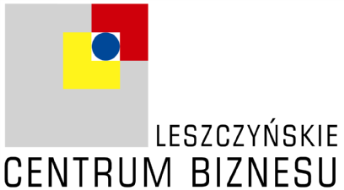 LPWynajmujący:Wynajmujący:1.Wynajmujący:Wynajmujący:2.Data wynajmu / godziny:Data wynajmu / godziny:UWAGA: godziny wynajmu liczone są od momentu pobrania kluczy przez wynajmującego do momentu ich  zdania na recepcjiUWAGA: godziny wynajmu liczone są od momentu pobrania kluczy przez wynajmującego do momentu ich  zdania na recepcjiUWAGA: godziny wynajmu liczone są od momentu pobrania kluczy przez wynajmującego do momentu ich  zdania na recepcjiUWAGA: godziny wynajmu liczone są od momentu pobrania kluczy przez wynajmującego do momentu ich  zdania na recepcji3.Temat spotkania:4.Sala:Sala:Wybór sali:Liczba osóbLiczba osóbUstawienie krzeseł, stołów (teatralne, kolumnowe, szkolne, podkowa):Budynek AEuropa.100 os.Budynek AEuropa ½50 os.Budynek AAzja50 os.Budynek AAfryka (parter) 12 os.Budynek AAmeryka (I p.) 12 os.Budynek CAustralia 35 os.Budynek CKreatywności 20 os.Budynek CCoworking12 os.5.Coworking - biurko na godziny max 7 os.Coworking - biurko na godziny max 7 os.Liczba osóbLiczba osóbLiczba godzinLiczba godzin6.Catering:
TAK            NIETAK            NIETAK            NIETAK            NIETAK            NIE7.Przyjęto dniaPrzyjęto dniaPodpis osoby przyjmującej…………………………...8.Dane do FV (nie dotyczy lokatorów)Dane do FV (nie dotyczy lokatorów)Dane do FV (nie dotyczy lokatorów)Dane do FV (nie dotyczy lokatorów)Dane do FV (nie dotyczy lokatorów)Dane do FV (nie dotyczy lokatorów)8.                                                    Firma                Osoba prywatna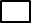                                                     Firma                Osoba prywatna                                                    Firma                Osoba prywatna                                                    Firma                Osoba prywatna                                                    Firma                Osoba prywatna                                                    Firma                Osoba prywatna8.Nazwa firmyNazwa firmyNazwa firmy8.AdresAdresAdres8.NIPNIPNIP9.Dane kontaktowe (tel. / e-mail)Dane kontaktowe (tel. / e-mail)Dane kontaktowe (tel. / e-mail)10.Oświadczenie WynajmującegoWynajmujący przyjmuje do wiadomości i stosowania następujące zasady:- każdy korzystający z sprzętu znajdującego się w wynajmowanej Sali zobowiązuje się do zapoznania i stosowania instrukcji obsługi sprzętu;- każdy z korzystających zobowiązuje się bezwzględnie przestrzegać przepisów i zasad bhp oraz przeciwpożarowych;- każdy z korzystających będzie utrzymywał powierzchnię sali konferencyjnej/coworkingu oraz jej otoczenie w należytym porządku;- po zakończeniu korzystania z sali konferencyjnej, korzystający zwróci wszystkie posiadane komplety kluczy do recepcji, która dokona odbioru sali z   wyposażeniem;- korzystający z sali powinien przestrzegać odpowiednich przepisów prawa oraz unormowań lokalnych, a także przepisów i instrukcji budowlanych i   nie będzie używał bezpośrednio, czy pośrednio powierzchni wynajmowanej sali niezgodnie z nimi lub w sposób mogący powodować zagrożenie   dla osób lub własności;- jakiekolwiek szkody powstałe podczas korzystania ze sprzętu i wyposażenia na sali konferencyjnej/coworkingu będą usunięte na koszt   korzystającego (np. kosz prania wykładziny 300 zł netto);- Recepcja Inkubatora Przedsiębiorczości ma prawo określić i zlecić maksymalne obciążenie i prawidłowe położenie wszelkiego ciężkiego sprzętu i   urządzeń, które mają być umieszczone w sali konferencyjnej/coworkingu i odmówić umieszczenia tych, które w jego opinii mogą spowodować   zniszczenie podłóg czy konstrukcji budynku;- zabronione jest parkowanie pojazdów poza miejscami do tego wyraźnie przeznaczonymi.- akceptuję aktualne zapisy cennika Inkubatora Przedsiębiorczości dostępnego na: https://lcb.leszno.pl/Sale_konferencyjne.html- Wynajmującemu przysługuje prawo do odwołania rezerwacji, jednak nie później niż 24 godziny przed terminem jej rozpoczęcia.Oświadczenie WynajmującegoWynajmujący przyjmuje do wiadomości i stosowania następujące zasady:- każdy korzystający z sprzętu znajdującego się w wynajmowanej Sali zobowiązuje się do zapoznania i stosowania instrukcji obsługi sprzętu;- każdy z korzystających zobowiązuje się bezwzględnie przestrzegać przepisów i zasad bhp oraz przeciwpożarowych;- każdy z korzystających będzie utrzymywał powierzchnię sali konferencyjnej/coworkingu oraz jej otoczenie w należytym porządku;- po zakończeniu korzystania z sali konferencyjnej, korzystający zwróci wszystkie posiadane komplety kluczy do recepcji, która dokona odbioru sali z   wyposażeniem;- korzystający z sali powinien przestrzegać odpowiednich przepisów prawa oraz unormowań lokalnych, a także przepisów i instrukcji budowlanych i   nie będzie używał bezpośrednio, czy pośrednio powierzchni wynajmowanej sali niezgodnie z nimi lub w sposób mogący powodować zagrożenie   dla osób lub własności;- jakiekolwiek szkody powstałe podczas korzystania ze sprzętu i wyposażenia na sali konferencyjnej/coworkingu będą usunięte na koszt   korzystającego (np. kosz prania wykładziny 300 zł netto);- Recepcja Inkubatora Przedsiębiorczości ma prawo określić i zlecić maksymalne obciążenie i prawidłowe położenie wszelkiego ciężkiego sprzętu i   urządzeń, które mają być umieszczone w sali konferencyjnej/coworkingu i odmówić umieszczenia tych, które w jego opinii mogą spowodować   zniszczenie podłóg czy konstrukcji budynku;- zabronione jest parkowanie pojazdów poza miejscami do tego wyraźnie przeznaczonymi.- akceptuję aktualne zapisy cennika Inkubatora Przedsiębiorczości dostępnego na: https://lcb.leszno.pl/Sale_konferencyjne.html- Wynajmującemu przysługuje prawo do odwołania rezerwacji, jednak nie później niż 24 godziny przed terminem jej rozpoczęcia.Oświadczenie WynajmującegoWynajmujący przyjmuje do wiadomości i stosowania następujące zasady:- każdy korzystający z sprzętu znajdującego się w wynajmowanej Sali zobowiązuje się do zapoznania i stosowania instrukcji obsługi sprzętu;- każdy z korzystających zobowiązuje się bezwzględnie przestrzegać przepisów i zasad bhp oraz przeciwpożarowych;- każdy z korzystających będzie utrzymywał powierzchnię sali konferencyjnej/coworkingu oraz jej otoczenie w należytym porządku;- po zakończeniu korzystania z sali konferencyjnej, korzystający zwróci wszystkie posiadane komplety kluczy do recepcji, która dokona odbioru sali z   wyposażeniem;- korzystający z sali powinien przestrzegać odpowiednich przepisów prawa oraz unormowań lokalnych, a także przepisów i instrukcji budowlanych i   nie będzie używał bezpośrednio, czy pośrednio powierzchni wynajmowanej sali niezgodnie z nimi lub w sposób mogący powodować zagrożenie   dla osób lub własności;- jakiekolwiek szkody powstałe podczas korzystania ze sprzętu i wyposażenia na sali konferencyjnej/coworkingu będą usunięte na koszt   korzystającego (np. kosz prania wykładziny 300 zł netto);- Recepcja Inkubatora Przedsiębiorczości ma prawo określić i zlecić maksymalne obciążenie i prawidłowe położenie wszelkiego ciężkiego sprzętu i   urządzeń, które mają być umieszczone w sali konferencyjnej/coworkingu i odmówić umieszczenia tych, które w jego opinii mogą spowodować   zniszczenie podłóg czy konstrukcji budynku;- zabronione jest parkowanie pojazdów poza miejscami do tego wyraźnie przeznaczonymi.- akceptuję aktualne zapisy cennika Inkubatora Przedsiębiorczości dostępnego na: https://lcb.leszno.pl/Sale_konferencyjne.html- Wynajmującemu przysługuje prawo do odwołania rezerwacji, jednak nie później niż 24 godziny przed terminem jej rozpoczęcia.Oświadczenie WynajmującegoWynajmujący przyjmuje do wiadomości i stosowania następujące zasady:- każdy korzystający z sprzętu znajdującego się w wynajmowanej Sali zobowiązuje się do zapoznania i stosowania instrukcji obsługi sprzętu;- każdy z korzystających zobowiązuje się bezwzględnie przestrzegać przepisów i zasad bhp oraz przeciwpożarowych;- każdy z korzystających będzie utrzymywał powierzchnię sali konferencyjnej/coworkingu oraz jej otoczenie w należytym porządku;- po zakończeniu korzystania z sali konferencyjnej, korzystający zwróci wszystkie posiadane komplety kluczy do recepcji, która dokona odbioru sali z   wyposażeniem;- korzystający z sali powinien przestrzegać odpowiednich przepisów prawa oraz unormowań lokalnych, a także przepisów i instrukcji budowlanych i   nie będzie używał bezpośrednio, czy pośrednio powierzchni wynajmowanej sali niezgodnie z nimi lub w sposób mogący powodować zagrożenie   dla osób lub własności;- jakiekolwiek szkody powstałe podczas korzystania ze sprzętu i wyposażenia na sali konferencyjnej/coworkingu będą usunięte na koszt   korzystającego (np. kosz prania wykładziny 300 zł netto);- Recepcja Inkubatora Przedsiębiorczości ma prawo określić i zlecić maksymalne obciążenie i prawidłowe położenie wszelkiego ciężkiego sprzętu i   urządzeń, które mają być umieszczone w sali konferencyjnej/coworkingu i odmówić umieszczenia tych, które w jego opinii mogą spowodować   zniszczenie podłóg czy konstrukcji budynku;- zabronione jest parkowanie pojazdów poza miejscami do tego wyraźnie przeznaczonymi.- akceptuję aktualne zapisy cennika Inkubatora Przedsiębiorczości dostępnego na: https://lcb.leszno.pl/Sale_konferencyjne.html- Wynajmującemu przysługuje prawo do odwołania rezerwacji, jednak nie później niż 24 godziny przed terminem jej rozpoczęcia.Oświadczenie WynajmującegoWynajmujący przyjmuje do wiadomości i stosowania następujące zasady:- każdy korzystający z sprzętu znajdującego się w wynajmowanej Sali zobowiązuje się do zapoznania i stosowania instrukcji obsługi sprzętu;- każdy z korzystających zobowiązuje się bezwzględnie przestrzegać przepisów i zasad bhp oraz przeciwpożarowych;- każdy z korzystających będzie utrzymywał powierzchnię sali konferencyjnej/coworkingu oraz jej otoczenie w należytym porządku;- po zakończeniu korzystania z sali konferencyjnej, korzystający zwróci wszystkie posiadane komplety kluczy do recepcji, która dokona odbioru sali z   wyposażeniem;- korzystający z sali powinien przestrzegać odpowiednich przepisów prawa oraz unormowań lokalnych, a także przepisów i instrukcji budowlanych i   nie będzie używał bezpośrednio, czy pośrednio powierzchni wynajmowanej sali niezgodnie z nimi lub w sposób mogący powodować zagrożenie   dla osób lub własności;- jakiekolwiek szkody powstałe podczas korzystania ze sprzętu i wyposażenia na sali konferencyjnej/coworkingu będą usunięte na koszt   korzystającego (np. kosz prania wykładziny 300 zł netto);- Recepcja Inkubatora Przedsiębiorczości ma prawo określić i zlecić maksymalne obciążenie i prawidłowe położenie wszelkiego ciężkiego sprzętu i   urządzeń, które mają być umieszczone w sali konferencyjnej/coworkingu i odmówić umieszczenia tych, które w jego opinii mogą spowodować   zniszczenie podłóg czy konstrukcji budynku;- zabronione jest parkowanie pojazdów poza miejscami do tego wyraźnie przeznaczonymi.- akceptuję aktualne zapisy cennika Inkubatora Przedsiębiorczości dostępnego na: https://lcb.leszno.pl/Sale_konferencyjne.html- Wynajmującemu przysługuje prawo do odwołania rezerwacji, jednak nie później niż 24 godziny przed terminem jej rozpoczęcia.Oświadczenie WynajmującegoWynajmujący przyjmuje do wiadomości i stosowania następujące zasady:- każdy korzystający z sprzętu znajdującego się w wynajmowanej Sali zobowiązuje się do zapoznania i stosowania instrukcji obsługi sprzętu;- każdy z korzystających zobowiązuje się bezwzględnie przestrzegać przepisów i zasad bhp oraz przeciwpożarowych;- każdy z korzystających będzie utrzymywał powierzchnię sali konferencyjnej/coworkingu oraz jej otoczenie w należytym porządku;- po zakończeniu korzystania z sali konferencyjnej, korzystający zwróci wszystkie posiadane komplety kluczy do recepcji, która dokona odbioru sali z   wyposażeniem;- korzystający z sali powinien przestrzegać odpowiednich przepisów prawa oraz unormowań lokalnych, a także przepisów i instrukcji budowlanych i   nie będzie używał bezpośrednio, czy pośrednio powierzchni wynajmowanej sali niezgodnie z nimi lub w sposób mogący powodować zagrożenie   dla osób lub własności;- jakiekolwiek szkody powstałe podczas korzystania ze sprzętu i wyposażenia na sali konferencyjnej/coworkingu będą usunięte na koszt   korzystającego (np. kosz prania wykładziny 300 zł netto);- Recepcja Inkubatora Przedsiębiorczości ma prawo określić i zlecić maksymalne obciążenie i prawidłowe położenie wszelkiego ciężkiego sprzętu i   urządzeń, które mają być umieszczone w sali konferencyjnej/coworkingu i odmówić umieszczenia tych, które w jego opinii mogą spowodować   zniszczenie podłóg czy konstrukcji budynku;- zabronione jest parkowanie pojazdów poza miejscami do tego wyraźnie przeznaczonymi.- akceptuję aktualne zapisy cennika Inkubatora Przedsiębiorczości dostępnego na: https://lcb.leszno.pl/Sale_konferencyjne.html- Wynajmującemu przysługuje prawo do odwołania rezerwacji, jednak nie później niż 24 godziny przed terminem jej rozpoczęcia.11.Klauzula informacyjna RODOZgodnie z art. 13 ogólnego rozporządzenia o ochronie danych osobowych z dnia 27 kwietnia 2016 r. (Dz. Urz. UE L 119 z 04.05.2016), w związku z przetwarzaniem danych osobowych Leszczyńskie Centrum Biznesu Sp. z o. o. informuje, że:Administrator danych osobowychAdministratorem danych osobowych jest Leszczyńskie Centrum Biznesu Sp. z o. o. z siedzibą w Lesznie przy ul. Geodetów 1, 64-100.Inspektor Ochrony danych osobowych.W sprawach związanych z przetwarzaniem danych osobowych prosimy o kontakt z Inspektorem ochrony danych osobowych, Leszczyńskiego Centrum Biznesu Sp. z o. o., ul. Geodetów 1, 64-100 Leszno; tel. 065 32 22 105, e-mail: dkostrzewa@lcb.leszno.pl Cele i podstawy przetwarzania.Dane osobowe będą przetwarzane w celu realizacji świadczenia usług statutowych LCB Sp. z o. o., w celach marketingowych, analitycznych i statystycznych. Odbiorcy danych osobowych.Odbiorcami danych osobowych jest LCB Sp. z o. o. oraz podmioty niezbędne do realizacji usług świadczonych przez LCB Sp. z o. o. i uprawnione do uzyskania danych osobowych na podstawie przepisów prawa.Okres przechowywania danych.Dane osobowe będą przechowywane:a) w zakresie realizacji zawartych z LCB Sp. z o. o. umów  – do czasu zakończenia ich realizacji, a po tym czasie przez okres wymagany przez przepisy prawa lub dla realizacji ewentualnych roszczeń;b) w zakresie wypełniania zobowiązań prawnych ciążących na LCB Sp. z o. o. w związku z prowadzeniem działalności 
i realizacją zawartych umów – do czasu wypełnienia tych obowiązków przez LCB Sp. z o. o.;c) w przypadku zgłoszenia przez Państwo żądania usunięcia danych - niezwłocznie z uwzględnieniem zapisów 
w punktach a i b; Prawa osób, których dane dotyczą.prawo dostępu do swoich danych oraz otrzymania ich kopii;prawo do sprostowania (poprawiania) swoich danych;prawo do usunięcia danych osobowych, w sytuacji, gdy przetwarzanie danych nie następuje w celu wywiązania się z obowiązku wynikającego z przepisu prawa lub realizacji umowy; prawo do ograniczenia przetwarzania danych;prawo do wniesienia skargi do Prezes UODO (na adres Urzędu Ochrony Danych Osobowych, ul. Stawki 2, 00 - 193 Warszawa) Zautomatyzowane podejmowanie decyzji Dane nie będą przetwarzane w sposób zautomatyzowany i nie podlegają profilowaniu.Klauzula informacyjna RODOZgodnie z art. 13 ogólnego rozporządzenia o ochronie danych osobowych z dnia 27 kwietnia 2016 r. (Dz. Urz. UE L 119 z 04.05.2016), w związku z przetwarzaniem danych osobowych Leszczyńskie Centrum Biznesu Sp. z o. o. informuje, że:Administrator danych osobowychAdministratorem danych osobowych jest Leszczyńskie Centrum Biznesu Sp. z o. o. z siedzibą w Lesznie przy ul. Geodetów 1, 64-100.Inspektor Ochrony danych osobowych.W sprawach związanych z przetwarzaniem danych osobowych prosimy o kontakt z Inspektorem ochrony danych osobowych, Leszczyńskiego Centrum Biznesu Sp. z o. o., ul. Geodetów 1, 64-100 Leszno; tel. 065 32 22 105, e-mail: dkostrzewa@lcb.leszno.pl Cele i podstawy przetwarzania.Dane osobowe będą przetwarzane w celu realizacji świadczenia usług statutowych LCB Sp. z o. o., w celach marketingowych, analitycznych i statystycznych. Odbiorcy danych osobowych.Odbiorcami danych osobowych jest LCB Sp. z o. o. oraz podmioty niezbędne do realizacji usług świadczonych przez LCB Sp. z o. o. i uprawnione do uzyskania danych osobowych na podstawie przepisów prawa.Okres przechowywania danych.Dane osobowe będą przechowywane:a) w zakresie realizacji zawartych z LCB Sp. z o. o. umów  – do czasu zakończenia ich realizacji, a po tym czasie przez okres wymagany przez przepisy prawa lub dla realizacji ewentualnych roszczeń;b) w zakresie wypełniania zobowiązań prawnych ciążących na LCB Sp. z o. o. w związku z prowadzeniem działalności 
i realizacją zawartych umów – do czasu wypełnienia tych obowiązków przez LCB Sp. z o. o.;c) w przypadku zgłoszenia przez Państwo żądania usunięcia danych - niezwłocznie z uwzględnieniem zapisów 
w punktach a i b; Prawa osób, których dane dotyczą.prawo dostępu do swoich danych oraz otrzymania ich kopii;prawo do sprostowania (poprawiania) swoich danych;prawo do usunięcia danych osobowych, w sytuacji, gdy przetwarzanie danych nie następuje w celu wywiązania się z obowiązku wynikającego z przepisu prawa lub realizacji umowy; prawo do ograniczenia przetwarzania danych;prawo do wniesienia skargi do Prezes UODO (na adres Urzędu Ochrony Danych Osobowych, ul. Stawki 2, 00 - 193 Warszawa) Zautomatyzowane podejmowanie decyzji Dane nie będą przetwarzane w sposób zautomatyzowany i nie podlegają profilowaniu.Klauzula informacyjna RODOZgodnie z art. 13 ogólnego rozporządzenia o ochronie danych osobowych z dnia 27 kwietnia 2016 r. (Dz. Urz. UE L 119 z 04.05.2016), w związku z przetwarzaniem danych osobowych Leszczyńskie Centrum Biznesu Sp. z o. o. informuje, że:Administrator danych osobowychAdministratorem danych osobowych jest Leszczyńskie Centrum Biznesu Sp. z o. o. z siedzibą w Lesznie przy ul. Geodetów 1, 64-100.Inspektor Ochrony danych osobowych.W sprawach związanych z przetwarzaniem danych osobowych prosimy o kontakt z Inspektorem ochrony danych osobowych, Leszczyńskiego Centrum Biznesu Sp. z o. o., ul. Geodetów 1, 64-100 Leszno; tel. 065 32 22 105, e-mail: dkostrzewa@lcb.leszno.pl Cele i podstawy przetwarzania.Dane osobowe będą przetwarzane w celu realizacji świadczenia usług statutowych LCB Sp. z o. o., w celach marketingowych, analitycznych i statystycznych. Odbiorcy danych osobowych.Odbiorcami danych osobowych jest LCB Sp. z o. o. oraz podmioty niezbędne do realizacji usług świadczonych przez LCB Sp. z o. o. i uprawnione do uzyskania danych osobowych na podstawie przepisów prawa.Okres przechowywania danych.Dane osobowe będą przechowywane:a) w zakresie realizacji zawartych z LCB Sp. z o. o. umów  – do czasu zakończenia ich realizacji, a po tym czasie przez okres wymagany przez przepisy prawa lub dla realizacji ewentualnych roszczeń;b) w zakresie wypełniania zobowiązań prawnych ciążących na LCB Sp. z o. o. w związku z prowadzeniem działalności 
i realizacją zawartych umów – do czasu wypełnienia tych obowiązków przez LCB Sp. z o. o.;c) w przypadku zgłoszenia przez Państwo żądania usunięcia danych - niezwłocznie z uwzględnieniem zapisów 
w punktach a i b; Prawa osób, których dane dotyczą.prawo dostępu do swoich danych oraz otrzymania ich kopii;prawo do sprostowania (poprawiania) swoich danych;prawo do usunięcia danych osobowych, w sytuacji, gdy przetwarzanie danych nie następuje w celu wywiązania się z obowiązku wynikającego z przepisu prawa lub realizacji umowy; prawo do ograniczenia przetwarzania danych;prawo do wniesienia skargi do Prezes UODO (na adres Urzędu Ochrony Danych Osobowych, ul. Stawki 2, 00 - 193 Warszawa) Zautomatyzowane podejmowanie decyzji Dane nie będą przetwarzane w sposób zautomatyzowany i nie podlegają profilowaniu.Klauzula informacyjna RODOZgodnie z art. 13 ogólnego rozporządzenia o ochronie danych osobowych z dnia 27 kwietnia 2016 r. (Dz. Urz. UE L 119 z 04.05.2016), w związku z przetwarzaniem danych osobowych Leszczyńskie Centrum Biznesu Sp. z o. o. informuje, że:Administrator danych osobowychAdministratorem danych osobowych jest Leszczyńskie Centrum Biznesu Sp. z o. o. z siedzibą w Lesznie przy ul. Geodetów 1, 64-100.Inspektor Ochrony danych osobowych.W sprawach związanych z przetwarzaniem danych osobowych prosimy o kontakt z Inspektorem ochrony danych osobowych, Leszczyńskiego Centrum Biznesu Sp. z o. o., ul. Geodetów 1, 64-100 Leszno; tel. 065 32 22 105, e-mail: dkostrzewa@lcb.leszno.pl Cele i podstawy przetwarzania.Dane osobowe będą przetwarzane w celu realizacji świadczenia usług statutowych LCB Sp. z o. o., w celach marketingowych, analitycznych i statystycznych. Odbiorcy danych osobowych.Odbiorcami danych osobowych jest LCB Sp. z o. o. oraz podmioty niezbędne do realizacji usług świadczonych przez LCB Sp. z o. o. i uprawnione do uzyskania danych osobowych na podstawie przepisów prawa.Okres przechowywania danych.Dane osobowe będą przechowywane:a) w zakresie realizacji zawartych z LCB Sp. z o. o. umów  – do czasu zakończenia ich realizacji, a po tym czasie przez okres wymagany przez przepisy prawa lub dla realizacji ewentualnych roszczeń;b) w zakresie wypełniania zobowiązań prawnych ciążących na LCB Sp. z o. o. w związku z prowadzeniem działalności 
i realizacją zawartych umów – do czasu wypełnienia tych obowiązków przez LCB Sp. z o. o.;c) w przypadku zgłoszenia przez Państwo żądania usunięcia danych - niezwłocznie z uwzględnieniem zapisów 
w punktach a i b; Prawa osób, których dane dotyczą.prawo dostępu do swoich danych oraz otrzymania ich kopii;prawo do sprostowania (poprawiania) swoich danych;prawo do usunięcia danych osobowych, w sytuacji, gdy przetwarzanie danych nie następuje w celu wywiązania się z obowiązku wynikającego z przepisu prawa lub realizacji umowy; prawo do ograniczenia przetwarzania danych;prawo do wniesienia skargi do Prezes UODO (na adres Urzędu Ochrony Danych Osobowych, ul. Stawki 2, 00 - 193 Warszawa) Zautomatyzowane podejmowanie decyzji Dane nie będą przetwarzane w sposób zautomatyzowany i nie podlegają profilowaniu.Klauzula informacyjna RODOZgodnie z art. 13 ogólnego rozporządzenia o ochronie danych osobowych z dnia 27 kwietnia 2016 r. (Dz. Urz. UE L 119 z 04.05.2016), w związku z przetwarzaniem danych osobowych Leszczyńskie Centrum Biznesu Sp. z o. o. informuje, że:Administrator danych osobowychAdministratorem danych osobowych jest Leszczyńskie Centrum Biznesu Sp. z o. o. z siedzibą w Lesznie przy ul. Geodetów 1, 64-100.Inspektor Ochrony danych osobowych.W sprawach związanych z przetwarzaniem danych osobowych prosimy o kontakt z Inspektorem ochrony danych osobowych, Leszczyńskiego Centrum Biznesu Sp. z o. o., ul. Geodetów 1, 64-100 Leszno; tel. 065 32 22 105, e-mail: dkostrzewa@lcb.leszno.pl Cele i podstawy przetwarzania.Dane osobowe będą przetwarzane w celu realizacji świadczenia usług statutowych LCB Sp. z o. o., w celach marketingowych, analitycznych i statystycznych. Odbiorcy danych osobowych.Odbiorcami danych osobowych jest LCB Sp. z o. o. oraz podmioty niezbędne do realizacji usług świadczonych przez LCB Sp. z o. o. i uprawnione do uzyskania danych osobowych na podstawie przepisów prawa.Okres przechowywania danych.Dane osobowe będą przechowywane:a) w zakresie realizacji zawartych z LCB Sp. z o. o. umów  – do czasu zakończenia ich realizacji, a po tym czasie przez okres wymagany przez przepisy prawa lub dla realizacji ewentualnych roszczeń;b) w zakresie wypełniania zobowiązań prawnych ciążących na LCB Sp. z o. o. w związku z prowadzeniem działalności 
i realizacją zawartych umów – do czasu wypełnienia tych obowiązków przez LCB Sp. z o. o.;c) w przypadku zgłoszenia przez Państwo żądania usunięcia danych - niezwłocznie z uwzględnieniem zapisów 
w punktach a i b; Prawa osób, których dane dotyczą.prawo dostępu do swoich danych oraz otrzymania ich kopii;prawo do sprostowania (poprawiania) swoich danych;prawo do usunięcia danych osobowych, w sytuacji, gdy przetwarzanie danych nie następuje w celu wywiązania się z obowiązku wynikającego z przepisu prawa lub realizacji umowy; prawo do ograniczenia przetwarzania danych;prawo do wniesienia skargi do Prezes UODO (na adres Urzędu Ochrony Danych Osobowych, ul. Stawki 2, 00 - 193 Warszawa) Zautomatyzowane podejmowanie decyzji Dane nie będą przetwarzane w sposób zautomatyzowany i nie podlegają profilowaniu.Klauzula informacyjna RODOZgodnie z art. 13 ogólnego rozporządzenia o ochronie danych osobowych z dnia 27 kwietnia 2016 r. (Dz. Urz. UE L 119 z 04.05.2016), w związku z przetwarzaniem danych osobowych Leszczyńskie Centrum Biznesu Sp. z o. o. informuje, że:Administrator danych osobowychAdministratorem danych osobowych jest Leszczyńskie Centrum Biznesu Sp. z o. o. z siedzibą w Lesznie przy ul. Geodetów 1, 64-100.Inspektor Ochrony danych osobowych.W sprawach związanych z przetwarzaniem danych osobowych prosimy o kontakt z Inspektorem ochrony danych osobowych, Leszczyńskiego Centrum Biznesu Sp. z o. o., ul. Geodetów 1, 64-100 Leszno; tel. 065 32 22 105, e-mail: dkostrzewa@lcb.leszno.pl Cele i podstawy przetwarzania.Dane osobowe będą przetwarzane w celu realizacji świadczenia usług statutowych LCB Sp. z o. o., w celach marketingowych, analitycznych i statystycznych. Odbiorcy danych osobowych.Odbiorcami danych osobowych jest LCB Sp. z o. o. oraz podmioty niezbędne do realizacji usług świadczonych przez LCB Sp. z o. o. i uprawnione do uzyskania danych osobowych na podstawie przepisów prawa.Okres przechowywania danych.Dane osobowe będą przechowywane:a) w zakresie realizacji zawartych z LCB Sp. z o. o. umów  – do czasu zakończenia ich realizacji, a po tym czasie przez okres wymagany przez przepisy prawa lub dla realizacji ewentualnych roszczeń;b) w zakresie wypełniania zobowiązań prawnych ciążących na LCB Sp. z o. o. w związku z prowadzeniem działalności 
i realizacją zawartych umów – do czasu wypełnienia tych obowiązków przez LCB Sp. z o. o.;c) w przypadku zgłoszenia przez Państwo żądania usunięcia danych - niezwłocznie z uwzględnieniem zapisów 
w punktach a i b; Prawa osób, których dane dotyczą.prawo dostępu do swoich danych oraz otrzymania ich kopii;prawo do sprostowania (poprawiania) swoich danych;prawo do usunięcia danych osobowych, w sytuacji, gdy przetwarzanie danych nie następuje w celu wywiązania się z obowiązku wynikającego z przepisu prawa lub realizacji umowy; prawo do ograniczenia przetwarzania danych;prawo do wniesienia skargi do Prezes UODO (na adres Urzędu Ochrony Danych Osobowych, ul. Stawki 2, 00 - 193 Warszawa) Zautomatyzowane podejmowanie decyzji Dane nie będą przetwarzane w sposób zautomatyzowany i nie podlegają profilowaniu.11.Wyrażam zgodę na przetwarzanie moich danych osobowych przekazanych Leszczyńskiemu Centrum Biznesu  Sp. z o.o. w sposób opisanych powyżej.Wyrażam zgodę na otrzymywanie drogą elektroniczną na wskazany przeze mnie adres email informacji handlowej 
w rozumieniu art. 10 ust. 1 ustawy z dnia 18 lipca 2002 roku o świadczeniu usług drogą elektroniczną od Leszczyńskie Centrum Biznesu  Sp. z o.o.Wyrażam zgodę na przetwarzanie moich danych osobowych przekazanych Leszczyńskiemu Centrum Biznesu  Sp. z o.o. w sposób opisanych powyżej.Wyrażam zgodę na otrzymywanie drogą elektroniczną na wskazany przeze mnie adres email informacji handlowej 
w rozumieniu art. 10 ust. 1 ustawy z dnia 18 lipca 2002 roku o świadczeniu usług drogą elektroniczną od Leszczyńskie Centrum Biznesu  Sp. z o.o.Wyrażam zgodę na przetwarzanie moich danych osobowych przekazanych Leszczyńskiemu Centrum Biznesu  Sp. z o.o. w sposób opisanych powyżej.Wyrażam zgodę na otrzymywanie drogą elektroniczną na wskazany przeze mnie adres email informacji handlowej 
w rozumieniu art. 10 ust. 1 ustawy z dnia 18 lipca 2002 roku o świadczeniu usług drogą elektroniczną od Leszczyńskie Centrum Biznesu  Sp. z o.o.Wyrażam zgodę na przetwarzanie moich danych osobowych przekazanych Leszczyńskiemu Centrum Biznesu  Sp. z o.o. w sposób opisanych powyżej.Wyrażam zgodę na otrzymywanie drogą elektroniczną na wskazany przeze mnie adres email informacji handlowej 
w rozumieniu art. 10 ust. 1 ustawy z dnia 18 lipca 2002 roku o świadczeniu usług drogą elektroniczną od Leszczyńskie Centrum Biznesu  Sp. z o.o.Wyrażam zgodę na przetwarzanie moich danych osobowych przekazanych Leszczyńskiemu Centrum Biznesu  Sp. z o.o. w sposób opisanych powyżej.Wyrażam zgodę na otrzymywanie drogą elektroniczną na wskazany przeze mnie adres email informacji handlowej 
w rozumieniu art. 10 ust. 1 ustawy z dnia 18 lipca 2002 roku o świadczeniu usług drogą elektroniczną od Leszczyńskie Centrum Biznesu  Sp. z o.o.Wyrażam zgodę na przetwarzanie moich danych osobowych przekazanych Leszczyńskiemu Centrum Biznesu  Sp. z o.o. w sposób opisanych powyżej.Wyrażam zgodę na otrzymywanie drogą elektroniczną na wskazany przeze mnie adres email informacji handlowej 
w rozumieniu art. 10 ust. 1 ustawy z dnia 18 lipca 2002 roku o świadczeniu usług drogą elektroniczną od Leszczyńskie Centrum Biznesu  Sp. z o.o.Leszno, dnia  ……………………………………,                                   podpis ………………………………………..Leszno, dnia  ……………………………………,                                   podpis ………………………………………..Leszno, dnia  ……………………………………,                                   podpis ………………………………………..Leszno, dnia  ……………………………………,                                   podpis ………………………………………..Leszno, dnia  ……………………………………,                                   podpis ………………………………………..Leszno, dnia  ……………………………………,                                   podpis ………………………………………..